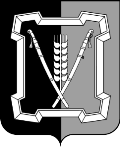 АДМИНИСТРАЦИЯ  КУРСКОГО  МУНИЦИПАЛЬНОГО  ОКРУГАСТАВРОПОЛЬСКОГО КРАЯП О С Т А Н О В Л Е Н И Е10 августа 2023 г.	ст-ца Курская	   № 865	  О внесении изменений в схему размещения нестационарных торговых объектов на земельных участках, в зданиях, строениях, сооружениях, расположенных на территории Курского муниципального округа Ставропольского края на 2021 - 2024 годы, утвержденную постановлением администрации Курского муниципального округа Ставропольского края от 12 мая 2021 г. № 426В соответствии с Порядком разработки и утверждения схемы размещения нестационарных торговых объектов органами местного самоуправления муниципальных образований Ставропольского края, утвержденным приказом министерства экономического развития Ставропольского края от 12 апреля 2023 г. № 207/од, администрация Курского муниципального округа Ставропольского краяПОСТАНОВЛЯЕТ:1. Утвердить прилагаемые изменения, которые вносятся в схему размещения  нестационарных торговых объектов на земельных участках, в зданиях, строениях, сооружениях, расположенных на  территории Курского муниципального округа Ставропольского края, на 2021 - 2024 годы, утвержденную постановлением администрации Курского муниципального округа Ставропольского края от 12 мая 2021 г. № 426 «Об утверждении схемы размещения нестационарных торговых объектов на земельных участках, в зданиях, строениях, сооружениях, расположенных на территории Курского муниципального округа Ставропольского края, на 2021 - 2024 годы» (с изменениями, внесенными постановлением администрации Курского муниципального округа Ставропольского края от 19 июня 2023 г. № 621).2. Отделу по организационным и общим вопросам администрации Курского муниципального округа Ставропольского края официально обнародовать настоящее постановление на официальном сайте администрации Курского муниципального округа Ставропольского края в информационно-теле-комкоммуникационной сети «Интернет».23. Настоящее постановление вступает в силу со дня его официального обнародования на официальном сайте администрации Курского муниципального  округа  Ставропольского  края   в  информационно-телекоммуника-ционной сети «Интернет».Временно исполняющий полномочия главы Курского муниципального округа Ставропольского края, первый заместитель главыадминистрации Курского муниципального округа Ставропольского края			                                         П.В.БабичевВизируют:УТВЕРЖДЕНЫпостановлением администрацииКурского муниципального округаСтавропольского краяот 10 августа 2023 г. № 865ИЗМЕНЕНИЯ, которые вносятся в схему размещения  нестационарных торговых объектов на земельных участках, в зданиях, строениях, сооружениях, расположенных на территории Курского муниципального округа Ставропольского края,на 2021 - 2024 годы1. Строку 3 изложить в следующей редакции:Начальник отдела по организационными общим вопросам администрацииКурского муниципального округаСтавропольского края                                                                            Л.А.КущикНачальник отдела по организационными общим вопросам    Л.А.КущикНачальник отдела правового и кадро-вого обеспеченияВ.Н.КобинГлавный специалист - юрисконсульт от-дела правового и кадрового обеспеченияМ.М.ЕреськоПроект постановления вносит замес-титель главы администрацииО.Н.СидоренкоПроект постановления подготовлен  главным специалистом  отдела эконо-мического развитияГ.В. Вощановой«1234563.Станица Курская, улица Калинина, 195 а, на прилегающей территории2бахчевой развалбахчевые культуры01.07 - 30.10(2021 - 2024 годы)3.Станица Курская, улица Калинина, 195 а, на прилегающей территории1торговый павильонхлебобулочные изделияс 25.07.2022 по 31.12.20243.Станица Курская, улица Калинина, 195 а, на прилегающей территории1киоскпродовольственные товары  с 01.01.2021 по 31.12.20243.Станица Курская, улица Калинина, 195 а, на прилегающей территории2киосксельскохозяйственная продукцияс 01.01.2021 по 31.12.20243.Станица Курская, улица Калинина, 195 а, на прилегающей территории2автомагазинплодоовощная продукцияс 01.01.2021 по 31.12.20243.Станица Курская, улица Калинина, 195 а, на прилегающей территории1автомагазинсаженцы плодовых деревьев01.03 - 30.0601.09 - 30.11(2021 - 2024 годы)3.Станица Курская, улица Калинина, 195 а, на прилегающей территории1автоцистернаживая рыбас 01.09.2022 по 31.12.20243.Станица Курская, улица Калинина, 195 а, на прилегающей территории1киоскпродовольственные товары  с 10.08.2023 по 31.12.20243.Станица Курская, улица Калинина, 195 а, на прилегающей территории1елочный базархвойные деревья01.12 - 31.12(2021 - 2024 годы)».